How to check your Destiny library media account  Click on the Media Catalog  icon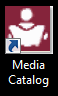   Log into Destiny QuestClick on 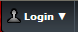 Username is your student numberPassword is your RMS computer password  Click on My Info  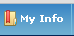    Click on the My Checkouts tab   and you will see a list of items and due dates if you have library materials checked out to you.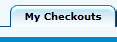 